附件１闲置公寓家具明细表序号家具数量单位规格（mm）样式备注1宿舍桌200张1200*700*800mm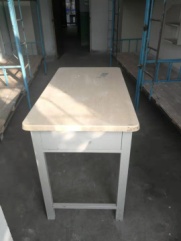 2三人衣柜45件1350*500*2400mm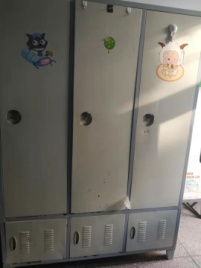 3衣被橱45件540*500*1000mm（两门）540*500*1500mm（三门）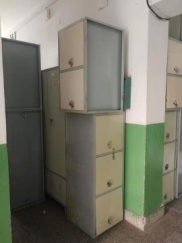 4六门衣柜30件840*540*1900mm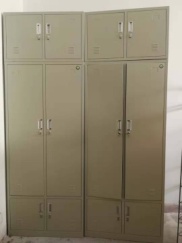 